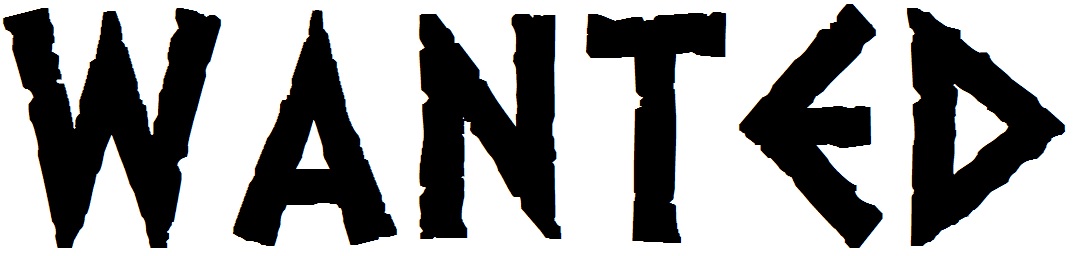 INSERT CHARACTER NAME HEREINSERT WANTED PARAGRAPH HERE